ZAGADNIENIA NA EGZAMIN DYPLOMOWY INŻYNIERSKIw roku akademickim 2020/2021TOWAROZNAWSTWOUSŁUGI ŻYWIENIOWE I DIETETYKAstudia pierwszego stopniastacjonarne/niestacjonarnenabór 2017/2018Pula kierunkowaObowiązki pracodawcy w zapewnieniu bezpiecznych i higienicznych warunków pracyIstota i rodzaje polityki fiskalnej państwa oraz narzędzia jej realizacjiDefinicja i rodzaje bezrobociaRole, funkcje i zadania kierowniczeRodzaje planów i ich znaczenie dla organizacjiCele i sposoby motywowania pracownikówPojęcie populacji generalnej oraz próby w ujęciu wnioskowania statystycznegoInformacja, wiedza, trójkąt wiedzyCharakterystyka podstawowych składników żywnościBłonnik i gluten – charakterystyka i znaczenie w żywności i w żywieniuAminokwasy egzo i endogenneZnaczenie biochemii w projektowaniu nowych produktów żywnościowychRóżnica między dezynfekcją a sterylizacjąWpływ temperatury na przeżywalność drobnoustrojówZnaczenie mikroflory psychrotrofowej w kształtowaniu jakości żywności Wpływ warunków środowiska na rozwój drobnoustrojówNormalizacja i normy – rola i znaczenie Jakość – jak ją rozumieć i czy jest potrzebna?Systemy klasyfikowania towarów i usługRodzaje kodowania towarówIstota orientacji marketingowejFunkcje opakowaniaIstota komunikacji marketingowejSkutki ekonomiczne i ekologiczne niedoboru wodyPrzyczyny i skutki efektu cieplarnianegoDefinicja, przyczyny i skutki eutrofizacji Pojęcie świadomości ekologicznejMetody oznaczania kwasowości produktów spożywczychRefraktometria i polarymetria w analizie produktów spożywczychMetody oznaczania cukrówZnaczenie analizy sensorycznej w ocenie jakości towarówMetody różnicowe wykorzystywane w analizie sensorycznejPodstawy procesów mechanicznych (rozdrabnianie, rozdzielanie)Działanie związku powierzchniowo – czynnegoZastosowanie emulsji w kosmetyceModyfikacje powierzchni stosowane we współczesnych materiałach papierniczychTechnologie produkcji wyrobów ceramicznych i szklanychOcena towaroznawcza przyprawOcena towaroznawcza mleka spożywczegoOcena towaroznawcza serów twarogowychOcena towaroznawcza mlecznych napojów fermentowanychOcena towaroznawcza wędlinZasady znakowania jajMetody utrwalania surowca rybnegoKryteria klasyfikacji tworzyw sztucznychCharakterystyka polimerów z odnawialnych źródełTowaroznawczy podział włókienCzynniki determinujące jakość skór futerkowych i licowychOpakowania inteligentne i aktywneZnakowanie opakowań związane z ochroną środowiskaWymagania stawiane współczesnym opakowaniomZalety pakowania produktów żywnościowych w atmosferze modyfikowanejZanieczyszczenia masy zbożowejRodzaje i typy mąkKryteria klasyfikacji pieczywaTypy kulinarne ziemniaka i sposoby ich oznaczeniaCzynniki decydujące o wartości odżywczej owoców lub warzywZmiany przechowalnicze w pieczywieZmiany przechowalnicze tłuszczów jadalnychProcesy fizjologiczne jako czynnik kształtujący trwałość przechowalniczą surowców roślinnychPula specjalnościowaPieniężne i niepieniężne wyniki działalności operacyjnej przedsiębiorstwaZnaczenie fizjologiczne i rola wody w żywieniuRola i znaczenie fizjologiczne zróżnicowanych frakcji błonnika pokarmowegoZasady planowania jadłospisuMetody oceny sposobu żywieniaKorzyści i negatywne skutki płynące ze stosowania substancji przedłużających trwałość żywnościMechanizmy działania toksycznegoCharakterystyka obróbki wstępnej i termicznej surowców żywnościowychZasady eksploatacji urządzeń chłodniczychZastosowanie pieców konwekcyjno-parowych w obróbce kulinarnejCharakterystyka posiłkówZasady planowania żywienia zbiorowegoŻywienie niemowląt naturalne i sztuczneŻywienie dzieci w wieku przedszkolnymŻywienie dzieci i młodzieży w wieku szkolnymŻywienie osób starszychZasady doboru tłuszczów do procesów kulinarnychCharakterystyka barwników naturalnych występujących w surowcach żywnościowychWpływ obróbki kulinarnej na cechy jakościowe potrawWykorzystanie właściwości funkcjonalnych jaj w technologii sporządzania potrawFormy opodatkowania w działalności gospodarczejPojęcie zachowania konsumenta wg J. SzczepańskiegoCechy współczesnego konsumentaOtyłość  – rozpoznawanie, dietoterapia, prewencjaCharakterystyka diet rekomendowanych w profilaktyce i leczeniu chorób układu sercowo-naczyniowegoChoroby nowotworowe - charakterystyka żywieniowych czynników ryzyka, prewencjaCzynniki kształtowania jakości obsługi konsumenta w gastronomiiPodstawowe systemy obsługi konsumentaPojęcie i znaczenie układu funkcjonalnego zakładu gastronomicznegoCzynniki rozwoju usług żywieniowych Nowe ujęcie funkcji usług żywieniowych Podstawowe determinanty projektowania i kształtowania jakości usług żywieniowych Charakterystyka i cechy gastronomii specjalnejGłówne systemy klasyfikacyjne placówek gastronomicznychRola systemu RASFF w ochronie europejskich konsumentów żywności i paszWymagania higieniczne dla żywności Mykotoksyny jako problem zdrowotnyWirusy a bezpieczeństwo konsumentaKoncepcje rozwiązań proekologicznych we współczesnych magazynachSystemy zapewnienia bezpieczeństwa żywności w magazynach produktów spożywczychGdynia, dnia 23 września 2020 roku.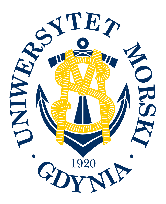 UNIWERSYTET MORSKI W GDYNIWydział Przedsiębiorczości i Towaroznawstwa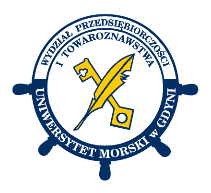 